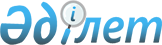 О районном бюджете Карасуского района на 2013-2015 годы
					
			Утративший силу
			
			
		
					Решение маслихата Карасуского района Костанайской области от 21 декабря 2012 года № 71. Зарегистрировано Департаментом юстиции Костанайской области 29 декабря 2012 года № 3972. Утратило силу в связи с истечением срока применения - (письмо маслихата Карасуского района Костанайской области от 23 июня 2014 года № 02-4-128)

      Сноска. Утратило силу в связи с истечением срока применения - (письмо маслихата Карасуского района Костанайской области от 23.06.2014 № 02-4-128).      В соответствии с подпунктом 1) пункта 1 статьи 6 Закона Республики Казахстан от 23 января 2001 года "О местном государственном управлении и самоуправлении в Республике Казахстан" Карасуский районный маслихат РЕШИЛ:



      1. Утвердить районный бюджет на 2013-2015 годы согласно приложениям 1, 2 и 3 соответственно, в том числе на 2013 год в следующих объемах:



      1) доходы – 2169767,4 тысяч тенге, в том числе по:

      налоговым поступлениям – 611262,0 тысяч тенге;

      неналоговым поступлениям – 2113,5 тысяч тенге;

      поступления от продажи основного капитала – 6094,0 тысяч тенге;

      поступлениям трансфертов – 1550297,9 тысяч тенге;



      2) затраты – 2226828,1 тысяч тенге;



      3) чистое бюджетное кредитование – 34296,0 тысяч тенге, в том числе:

      бюджетные кредиты – 38140,0 тысяч тенге;

      погашение бюджетных кредитов – 3844,0 тысяч тенге;



      4) сальдо по операциям с финансовыми активами – 0,0 тысяч тенге, в том числе:

      приобретение финансовых активов – 0,0 тысяч тенге;



      5) дефицит (профицит) бюджета – -91356,7 тысяч тенге;



      6) финансирование дефицита (использование профицита) бюджета – 91356,7 тысяч тенге.

      Сноска. Пункт 1 в редакции решения маслихата Карасуского района Костанайской области от 12.12.2013 № 160 (вводится в действие с 01.01.2013).



      2. Учесть, что в бюджете района на 2013 год предусмотрен объем субвенции, передаваемой из областного бюджета в сумме 1349307,0 тысяч тенге.



      3. Учесть, что в бюджете района на 2013 год предусмотрено поступление целевых текущих трансфертов из республиканского бюджета, в том числе:



      1) на проведение противоэпизоотических мероприятий в сумме 44598,9 тысяч тенге;



      2) на реализацию мер по содействию экономическому развитию регионов в рамках Программы "Развитие регионов" в сумме 22126,0 тысяч тенге;



      3) на реализацию мер социальной поддержки специалистов в сумме 7519,0 тысяч тенге;



      4) на реализацию государственного образовательного заказа в дошкольных организациях образования в сумме 77042,0 тысячи тенге;



      5) на реализацию Государственной программы развития образования в Республике Казахстан на 2011-2020 годы, на обеспечение оборудованием, программным обеспечением детей-инвалидов, обучающихся на дому в сумме 780,0 тысяч тенге;



      6) на ежемесячную выплату денежных средств опекунам (попечителям) на содержание ребенка-сироты (детей-сирот), и ребенка (детей), оставшегося без попечения родителей в сумме 10383,0 тысяч тенге;



      7) на увеличение размера доплаты за квалификационную категорию учителям школ и воспитателям дошкольных организаций образования в сумме 14505,0 тысяч тенге;



      8) на повышение оплаты труда учителям, прошедшим повышение квалификации по трехуровневой системе в сумме 9890,0 тысяч тенге;



      9) на увеличение штатной численности местных исполнительных органов в сумме 12389 тысяч тенге.

      Сноска. Пункт 3 с изменениями, внесенными решениями маслихата Карасуского района Костанайской области от 11.07.2013 № 132 (вводится в действие с 01.01.2013); от 22.10.2013 № 142 (вводится в действие с 01.01.2013).



      4. Учесть, что в бюджете района на 2013 год предусмотрено поступление средств из республиканского бюджета на реализацию Программы занятости 2020, в том числе целевых текущих трансфертов:



      1) на обеспечение деятельности центров занятости населения в сумме 9276,0 тысяч тенге;



      2) на переподготовку и повышение квалификации кадров в сумме 2173,0 тысячи тенге;



      3) на частичное субсидирование заработной платы в сумме 3403,0 тысячи тенге;



      4) на молодежную практику в сумме 1786,0 тысяч тенге.



      5. Учесть, что в бюджете района на 2013 год предусмотрено поступление средств из республиканского бюджета бюджетных кредитов местным исполнительным органам для реализации мер социальной поддержки специалистов в сумме 38 140,0 тысяч тенге.

      Сноска. Пункт 5 в редакции решения маслихата Карасуского района Костанайской области от 22.10.2013 № 142 (вводится в действие с 01.01.2013).



      6. Утвердить резерв местного исполнительного органа Карасуского района на 2013 год в сумме 4800 тысяч тенге, в том числе:

      на неотложные затраты в сумме 4800 тысяч тенге.



      7. Утвердить перечень бюджетных программ сел и сельских округов на 2013-2015 годы, согласно приложению 4.



      8. Утвердить перечень бюджетных программ, не подлежащих секвестру в процессе исполнения районного бюджета на 2013 год, согласно приложению 5.



      9. Настоящее решение вводится в действие с 1 января 2013 года.      Председатель пятой сессии,

      секретарь Карасуского

      районного маслихата:                       С. Казиев      СОГЛАСОВАНО:      Начальник государственного

      учреждения "Отдел финансов

      акимата Карасуского района":

      ______________ Е. Бухаленко      Начальник государственного

      учреждения "Отдел экономики

      и бюджетного планирования

      акимата Карасуского района":

      ______________ Е. Биркель

Приложение № 1         

к решению маслихата       

от 21 декабря 2012 года № 71   Районный бюджет на 2013 год      Сноска. Приложение 1 в редакции решения маслихата Карасуского района Костанайской области от 12.12.2013 № 160 (вводится в действие с 01.01.2013).

Приложение № 2         

к решению маслихата       

от 21 декабря 2012 года № 71   Районный бюджет на 2014 год

Приложение № 3         

к решению маслихата       

от 21 декабря 2012 года № 71   Районный бюджет на 2015 год

Приложение № 4         

к решению маслихата       

от 21 декабря 2012 года № 71   Перечень бюджетных программ сел и сельских округов

на 2013-2015 годы      Сноска. Приложение 4 в редакции решения маслихата Карасуского района Костанайской области от 12.12.2013 № 160 (вводится в действие с 01.01.2013).

Приложение 5          

к решению маслихата       

от 21 декабря 2012 года № 71   Перечень бюджетных программ, не подлежащих секвестру

в процессе исполнения районного бюджета на 2013 год
					© 2012. РГП на ПХВ «Институт законодательства и правовой информации Республики Казахстан» Министерства юстиции Республики Казахстан
				КатегорияКатегорияКатегорияКатегорияКатегорияСумма,

тысяч

тенгеКлассКлассКлассКлассСумма,

тысяч

тенгеПодклассПодклассПодклассСумма,

тысяч

тенгеСпецификаСпецификаСумма,

тысяч

тенгеНаименованиеСумма,

тысяч

тенгеI. Доходы2169767,41Налоговые поступления611262,0101Подоходный налог285488,01012Индивидуальный подоходный налог285488,0103Социальный налог179065,01031Социальный налог179065,0104Налоги на собственность122978,01041Налоги на имущество58930,01043Земельный налог7083,01044Налог на транспортные средства44066,01045Единый земельный налог12899,0105Внутренние налоги на товары, работы и услуги19581,01052Акцизы2500,01053Поступления за использование природных и других ресурсов10600,01054Сборы за ведение предпринимательской и профессиональной деятельности6182,01055Налог на игорный бизнес299,0108Обязательные платежи, взимаемые за совершение юридически значимых действий и (или) выдачу документов уполномоченными на то государственными органами или должностными лицами4150,01081Государственная пошлина4150,02Неналоговые поступления2113,5201Доходы от государственной собственности997,52011Поступление части чистого дохода государственных предприятий258,02015Доходы от аренды имущества, находящегося в государственной собственности739,5206Прочие неналоговые поступления1116,02061Прочие неналоговые поступления1116,03Поступления от продажи основного капитала6094,0303Продажа земли и нематериальных активов6094,03031Продажа земли6094,04Поступления трансфертов1550297,9402Трансферты из вышестоящих органов государственного управления1550297,94022Трансферты из областного бюджета1550297,9Функциональная группаФункциональная группаФункциональная группаФункциональная группаФункциональная группаСумма,

тысяч

тенгеФункциональная подгруппаФункциональная подгруппаФункциональная подгруппаФункциональная подгруппаСумма,

тысяч

тенгеАдминистратор бюджетных программАдминистратор бюджетных программАдминистратор бюджетных программСумма,

тысяч

тенгеПрограммаПрограммаСумма,

тысяч

тенгеНаименованиеСумма,

тысяч

тенгеII. Затраты2226828,101Государственные услуги общего характера252641,31Представительные, исполнительные и другие органы, выполняющие общие функции государственного управления228871,0112Аппарат маслихата района (города областного значения)12546,0001Услуги по обеспечению деятельности маслихата района (города областного значения)12405,0003Капитальные расходы государственного органа141,0122Аппарат акима района (города областного значения)71091,8001Услуги по обеспечению деятельности акима района ( города областного значения)66547,0003Капитальные расходы государственного органа4544,8123Аппарат акима района в городе, города районного значения, поселка, села, сельского округа145233,2001Услуги по обеспечению деятельности акима района в городе, города районного значения, поселка, села, сельского округа142322,2022Капитальные расходы государственного органа2911,02Финансовая деятельность12201,1452Отдел финансов района (города областного значения)12201,1001Услуги по реализации государственной политики в области исполнения бюджета района (города областного значения) и управления коммунальной собственностью района (города областного значения)12147,0018Капитальные расходы государственного органа54,15Планирование и статистическая деятельность11569,2453Отдел экономики и бюджетного планирования района (города областного значения)11569,2001Услуги по реализации государственной политики в области формирования и развития экономической политики, системы государственного планирования и управления района (города областного значения)11510,2004Капитальные расходы государственного органа59,002Оборона7107,01Военные нужды3972,0122Аппарат акима района (города областного значения)3972,0005Мероприятия в рамках исполнения всеобщей воинской обязанности3972,02Организация работы по чрезвычайным ситуациям3135,0122Аппарат акима района (города областного значения)3135,0006Предупреждение и ликвидация чрезвычайных ситуаций масштаба района (города областного значения)3135,004Образование1428243,31Дошкольное воспитание и обучение137617,4464Отдел образования района (города областного значения)137617,4009Обеспечение деятельности организаций дошкольного воспитания и обучения60575,4040Реализация государственного образовательного заказа в дошкольных организациях образования77042,02Начальное, основное среднее и общее среднее образование1233899,9464Отдел образования района (города областного значения)1233899,9003Общеобразовательное обучение1192545,8006Дополнительное образование для детей41354,19Прочие услуги в области образования56726,0464Отдел образования района (города областного значения)56726,0001Услуги по реализации государственной политики на местном уровне в области образования10130,0005Приобретение и доставка учебников, учебно-методических комплексов для государственных учреждений образования района (города областного значения)11681,0015Ежемесячная выплата денежных средств опекунам (попечителям) на содержание ребенка - сироты (детей-сирот), и ребенка (детей), оставшегося без попечения родителей9638,0020Обеспечение оборудованием, программным обеспечением детей-инвалидов, обучающихся на дому780,0067Капитальные расходы подведомственных государственных учреждений и организаций24497,006Социальная помощь и социальное обеспечение 77268,42Социальная помощь58787,0451Отдел занятости и социальных программ района (города областного значения)58787,0002Программа занятости14364,3005Государственная адресная социальная помощь5577,4007Социальная помощь отдельным категориям нуждающихся граждан по решениям местных представительных органов11831,8010Материальное обеспечение детей - инвалидов, воспитывающихся и обучающихся на дому559,2014Оказание социальной помощи нуждающимся гражданам на дому6204,9016Государственные пособия на детей до 18 лет19018,9017Обеспечение нуждающихся инвалидов обязательными гигиеническими средствами и предоставление услуг специалистами жестового языка, индивидуальными помощниками в соответствии с индивидуальной программой реабилитации инвалида1230,59Прочие услуги в области социальной помощи и социального обеспечения18481,4451Отдел занятости и социальных программ района (города областного значения)18481,4001Услуги по реализации государственной политики на местном уровне в области обеспечения занятости и реализации социальных программ для населения17892,1011Оплата услуг по зачислению, выплате и доставке пособий и других социальных выплат535,2021Капитальные расходы государственного органа54,107Жилищно-коммунальное хозяйство81951,31Жилищное хозяйство814,3458Отдел жилищно-коммунального хозяйства, пассажирского транспорта и автомобильных дорог района (города областного значения)814,3003Организация сохранения государственного жилищного фонда718,6031Изготовление технических паспортов на объекты кондоминиумов95,72Коммунальное хозяйство4725,0466Отдел архитектуры, градостроительства и строительства района (города областного значения)4725,0006Развитие системы водоснабжения и водоотведения4725,03Благоустройство населенных пунктов76412,0123Аппарат акима района в городе, города районного значения, поселка, села, сельского округа17816,2008Освещение улиц населенных пунктов9799,1009Обеспечение санитарии населенных пунктов3424,0010Содержание мест захоронений и погребение безродных160,0011Благоустройство и озеленение населенных пунктов4433,1466Отдел архитектуры, градостроительства и строительства района (города областного значения)58595,8007Развитие благоустройства городов и населенных пунктов58595,808Культура, спорт, туризм и информационное пространство162605,81Деятельность в области культуры65530,0455Отдел культуры и развития языков района (города областного значения)65530,0003Поддержка культурно-досуговой работы65530,02Спорт16963,5465Отдел физической культуры и спорта района (города областного значения)16963,5005Развитие массового спорта и национальных видов спорта7846,0006Проведение спортивных соревнований на районном (города областного значения ) уровне1412,5007Подготовка и участие членов сборных команд района (города областного значения) по различным видам спорта на областных спортивных соревнованиях7705,03Информационное пространство58277,0455Отдел культуры и развития языков района (города областного значения)50926,0006Функционирование районных (городских) библиотек45041,0007Развитие государственного языка и других языков народа Казахстана5885,0456Отдел внутренней политики района (города областного значения)7351,0002Услуги по проведению государственной информационной политики через газеты и журналы6816,0005Услуги по проведению государственной информационной политики через телерадиовещание535,09Прочие услуги по организации культуры, спорта, туризма и информационного пространства21835,3455Отдел культуры и развития языков района (города областного значения)9031,0001Услуги по реализации государственной политики на местном уровне в области развития языков и культуры7890,0010Капитальные расходы государственного органа59,0032Капитальные расходы подведомственных государственных учреждений и организаций1082,0456Отдел внутренней политики района (города областного значения)5415,8001Услуги по реализации государственной политики на местном уровне в области информации, укрепления государственности и формирования социального оптимизма граждан4978,2003Реализация мероприятий в сфере молодежной политики390,0006Капитальные расходы государственного органа47,6465Отдел физической культуры и спорта района (города областного значения)7388,5001Услуги по реализации государственной политики на местном уровне в сфере физической культуры и спорта7114,5004Капитальные расходы государственного органа274,010Сельское, водное, лесное, рыбное хозяйство, особо охраняемые природные территории, охрана окружающей среды и животного мира, земельные отношения70136,91Сельское хозяйство11841,9453Отдел экономики и бюджетного планирования района (города областного значения)5686,0099Реализация мер по оказанию социальной поддержки специалистов5686,0454Отдел предпринимательства и сельского хозяйства района (города областного значения)95,7099Реализация мер по оказанию социальной поддержки специалистов95,7473Отдел ветеринарии района (города областного значения)6060,2001Услуги по реализации государственной политики на местном уровне в сфере ветеринарии5706,1003Капитальные расходы государственного органа54,1007Организация отлова и уничтожения бродячих собак и кошек300,06Земельные отношения13696,1463Отдел земельных отношений района (города областного значения)13696,1001Услуги по реализации государственной политики в области регулирования земельных отношений на территории района (города областного значения)10912,0007Капитальные расходы государственного органа2784,19Прочие услуги в области сельского, водного, лесного, рыбного хозяйства, охраны окружающей среды и земельных отношений44598,9473Отдел ветеринарии района (города областного значения)44598,9011Проведение противоэпизоотических мероприятий44598,911Промышленность, архитектурная, градостроительная и строительная деятельность34910,72Архитектурная, градостроительная и строительная деятельность34910,7466Отдел архитектуры, градостроительства и строительства района (города областного значения)34910,7001Услуги по реализации государственной политики в области строительства, улучшения архитектурного облика городов, районов и населенных пунктов области и обеспечению рационального и эффективного градостроительного освоения территории района (города областного значения)34856,7015Капитальные расходы государственного органа54,012Транспорт и коммуникации23943,91Автомобильный транспорт23943,9123Аппарат акима района в городе, города районного значения, поселка, села, сельского округа445,9013Обеспечение функционирования автомобильных дорог в городах районного значения, поселках, селах, сельских округах445,9458Отдел жилищно-коммунального хозяйства, пассажирского транспорта и автомобильных дорог района (города областного значения)23498,0023Обеспечение функционирования автомобильных дорог23498,013Прочие65628,43Поддержка предпринимательской деятельности и защита конкуренции1500,0454Отдел предпринимательства и сельского хозяйства района (города областного значения)1500,0006Поддержка предпринимательской деятельности 1500,09Прочие64128,4123Аппарат акима района в городе, города районного значения, поселка, села, сельского округа22038,0040Реализация мер по содействию экономическому развитию регионов в рамках Программы "Развитие регионов"22038,0454Отдел предпринимательства и сельского хозяйства района (города областного значения)19792,5001Услуги по реализации государственной политики на местном уровне в области развития предпринимательства, промышленности и сельского хозяйства19700,9007Капитальные расходы государственного органа91,6458Отдел жилищно-коммунального хозяйства, пассажирского транспорта и автомобильных дорог района (города областного значения)22297,9001Услуги по реализации государственной политики на местном уровне в области жилищно-коммунального хозяйства, пассажирского транспорта и автомобильных дорог6299,8013Капитальные расходы государственного органа204,1067Капитальные расходы подведомственных государственных учреждений и организаций15794,014Обслуживание долга5,51Обслуживание долга5,5452Отдел финансов района (города областного значения)5,5013Обслуживание долга местных исполнительных органов по выплате вознаграждений и иных платежей по займам из областного бюджета5,515Трансферты22385,61Трансферты22385,6452Отдел финансов района (города областного значения)22385,6006Возврат неиспользованных (недоиспользованных) целевых трансфертов20254,6024Целевые текущие трансферты в вышестоящие бюджеты в связи с передачей функций государственных органов из нижестоящего уровня государственного управления в вышестоящий2131,0III. Чистое бюджетное кредитование34296,0Бюджетные кредиты38140,010Сельское, водное, лесное, рыбное хозяйство, особо охраняемые природные территории, охрана окружающей среды и животного мира, земельные отношения38140,01Сельское хозяйство38140,0453Отдел экономики и бюджетного планирования района (города областного значения)38140,0006Бюджетные кредиты для реализации мер социальной поддержки специалистов38140,005Погашение бюджетных кредитов3844,001Погашение бюджетных кредитов3844,01Погашение бюджетных кредитов, выданных из государственного бюджета3844,0013Погашение бюджетных кредитов, выданных из местного бюджета физическим лицам3844,0IV. Сальдо по операциям с финансовыми активами0,0Приобретение финансовых активов0,013Прочие0,09Прочие0,0452Отдел финансов района (города областного значения)0,0014Формирование или увеличение уставного капитала юридических лиц0,09V. Дефицит (профицит) бюджета-91356,7VI. Финансирование дефицита (использование профицита) бюджета91356,7Поступления займов38140,007Поступления займов38140,01Внутренние государственные займы38140,02Договоры займа38140,0003Займы, получаемые местным исполнительным органом района (города областного значения)38140,016Погашение займов3844,91Погашение займов3844,9452Отдел финансов района (города областного значения)3844,9008Погашение долга местного исполнительного органа перед вышестоящим бюджетом3844,0021Возврат неиспользованных бюджетных кредитов, выданных из местного бюджета0,9Движение остатков бюджетных средств57061,608Используемые остатки бюджетных средств57061,61Остатки бюджетных средств57061,61Свободные остатки бюджетных средств57061,6КатегорияКатегорияКатегорияКатегорияКатегорияКатегорияСумма,

тысяч

тенгеКлассКлассКлассКлассКлассСумма,

тысяч

тенгеПодклассПодклассПодклассПодклассСумма,

тысяч

тенгеСпецификаСпецификаСпецификаСумма,

тысяч

тенгеНаименованиеСумма,

тысяч

тенгеI. Доходы2609993,01Налоговые поступления613844,0101Подоходный налог291732,01012Индивидуальный подоходный налог291732,0103Социальный налог182000,01031Социальный налог182000,0104Налоги на собственность127002,01041Налоги на имущество58780,01043Земельный налог7723,01044Налог на транспортные средства45000,01045Единый земельный налог15499,0105Внутренние налоги на товары, работы

и услуги13110,01052Акцизы3000,01053Поступления за использование

природных и других ресурсов10000,01055Налог на игорный бизнес110,02Неналоговые поступления0,03Поступления от продаж основного

капитала0,04Поступления трансфертов1996149,0402Трансферты из вышестоящих органов

государственного управления1996149,04022Трансферты из областного бюджета1996149,0Функциональная группаФункциональная группаФункциональная группаФункциональная группаФункциональная группаФункциональная группаСумма,

тысяч

тенгеФункциональная подгруппаФункциональная подгруппаФункциональная подгруппаФункциональная подгруппаФункциональная подгруппаСумма,

тысяч

тенгеАдминистратор бюджетных программАдминистратор бюджетных программАдминистратор бюджетных программАдминистратор бюджетных программСумма,

тысяч

тенгеПрограммаПрограммаПрограммаСумма,

тысяч

тенгеПодпрограммаПодпрограммаСумма,

тысяч

тенгеНаименованиеСумма,

тысяч

тенгеII. Затраты2609993,001Государственные услуги общего

характера251713,01Представительные,

исполнительные и другие органы,

выполняющие общие функции

государственного управления226551,0112Аппарат маслихата района

(города областного значения)12120,0001Услуги по обеспечению

деятельности маслихата района

(города областного значения)12120,0122Аппарат акима района (города

областного значения)70612,0001Услуги по обеспечению

деятельности акима района

(города областного значения)68632,0003Капитальные расходы

государственных органов1980,0123Аппарат акима района в городе,

города районного значения,

поселка, аула (села), аульного

(сельского) округа143819,0001Услуги по обеспечению

деятельности акима района в

городе, города районного

значения, поселка, аула (села),

аульного (сельского) округа143819,02Финансовая деятельность13091,0452Отдел финансов района (города

областного значения)13091,0001Услуги по реализации

государственной политики в

области исполнения бюджета

района (города областного

значения) и управления

коммунальной собственностью

района (города областного

значения)12364,0010Приватизация, управление

коммунальным имуществом,

постприватизационная

деятельность и регулирование

споров, связанных с этим392,0011Учет, хранение, оценка и

реализация имущества,

поступившего в коммунальную

собственность196,0018Капитальные расходы

государственных органов139,05Планирование и статистическая

деятельность12071,0453Отдел экономики и бюджетного

планирования района (города

областного значения)12071,0001Услуги по реализации

государственной политики в

области формирования и развития

экономической политики, системы

государственного планирования и

управления района (города

областного значения)11956,0004Капитальные расходы

государственных органов115,002Оборона6632,01Военные нужды4666,0122Аппарат акима района (города

областного значения)4666,0005Мероприятия в рамках исполнения

всеобщей воинской обязанности4666,02Организация работы по

чрезвычайным ситуациям1966,0122Аппарат акима района (города

областного значения)1966,0006Предупреждение и ликвидация

чрезвычайных ситуаций масштаба

района (города областного значения)1966,004Образование1364800,01Дошкольное воспитание и обучение92371,0464Отдел образования района

(города областного значения)92371,0009Обеспечение деятельности

организаций дошкольного

воспитания и обучения92371,02Начальное,основное среднее и

общее среднее образование1236665,0464Отдел образования района

(города областного значения)1236665,0003Общеобразовательное обучение1195871,0006Дополнительное образование для детей40794,09Прочие услуги в области образования35764,0464Отдел образования района

(города областного значения)35764,0001Услуги по реализации

государственной политики на

местном уровне в области

образования12618,0005Приобретение и доставка

учебников, учебно-методических

комплексов для государственных

учреждений образования района

(города областного значения)12887,0067Капитальные расходы

подведомственных

государственных учреждений и

организаций10259,006Социальная помощь и социальное

обеспечение91543,02Социальная помощь73193,0451Отдел занятости и социальных

программ района (города

областного значения)73193,0002Программа занятости15960,0005Государственная адресная

социальная помощь7490,0007Социальная помощь отдельным

категориям нуждающихся граждан

по решениям местных

представительных органов15776,0010Материальное обеспечение детей

-инвалидов, воспитывающихся и

обучающихся на дому1000,0014Оказание социальной помощи

нуждающимся гражданам на дому7283,0016Государственные пособия на

детей до 18 лет23540,0017Обеспечение нуждающихся

инвалидов обязательными

гигиеническими средствами и

предоставление услуг

специалистами жестового языка,

индивидуальными помощниками в

соответствии с индивидуальной

программой реабилитации

инвалида2144,09Прочие услуги в области

социальной помощи и социального

обеспечения18350,0451Отдел занятости и социальных

программ района (города

областного значения)18350,0001Услуги по реализации

государственной политики на

местном уровне в области

обеспечения занятости и

реализации социальных программ

для населения17368,0011Оплата услуг по зачислению,

выплате и доставке пособий и

других социальных выплат982,007Жилищно-коммунальное хозяйство67803,02Коммунальное хозяйство49122,0466Отдел архитектуры,

градостроительства и строительства

района (города областного значения)49122,0006Развитие системы водоснабжения

и водоотведения49122,03Благоустройство населенных

пунктов18681,0123Аппарат акима района в городе,

города районного значения,

поселка, аула (села), аульного

(сельского) округа18681,0008Освещение улиц населенных пунктов9885,0009Обеспечение санитарии

населенных пунктов3664,0010Содержание мест захоронений и

погребение безродных171,0011Благоустройство и озеленение

населенных пунктов4961,008Культура, спорт, туризм и

информационное пространство166993,01Деятельность в области культуры63949,0455Отдел культуры и развития

языков района (города

областного значения)63949,0003Поддержка культурно-досуговой

работы63949,02Спорт17813,0465Отдел физической культуры и

спорта района (города

областного значения)17813,0005Развитие массового спорта и

национальных видов спорта8056,0006Проведение спортивных

соревнований на районном

(города областного значения) уровне1512,0007Подготовка и участие членов

сборных команд района (города

областного значения) по различным видам

спорта на областных спортивных

соревнованиях8245,03Информационное пространство60802,0455Отдел культуры и развития языков района

(города областного значения)52937,0006Функционирование районных

(городских) библиотек45867,0007Развитие государственного языка

и других языков народа Казахстана7070,0456Отдел внутренней политики

района (города областного значения)7865,0002Услуги по проведению

государственной информационной

политики через газеты и журналы7293,0005Услуги по проведению

государственной информационной

политики через телерадиовещание572,09Прочие услуги по организации

культуры, спорта, туризма и

информационного пространства24429,0455Отдел культуры и развития языков района

(города областного значения)8009,0001Услуги по реализации

государственной политики на

местном уровне в области

развития языков и культуры8009,0456Отдел внутренней политики

района (города областного

значения)7759,0001Услуги по реализации

государственной политики на

местном уровне в области

информации, укрепления

государственности и

формирования социального

оптимизма граждан6573,0003Реализация мероприятий в сфере

молодежной политики1186,0465Отдел физической культуры и

спорта района (города

областного значения)8661,0001Услуги по реализации

государственной политики на

местном уровне в сфере

физической культуры и спорта8566,0004Капитальные расходы

государственных органов95,010Сельское, водное, лесное,

рыбное хозяйство, особо

охраняемые природные

территории, охрана окружающей

среды и животного мира,

земельные отношения17305,01Сельское хозяйство7144,0473Отдел ветеринарии района

(города областного значения)7144,0001Услуги по реализации

государственной политики на

местном уровне в сфере

ветеринарии6823,0007Организация отлова и

уничтожения бродячих собак и

кошек321,06Земельные отношения10161,0463Отдел земельных отношений

района (города областного

значения)10161,0001Услуги по реализации

государственной политики в

области регулирования земельных

отношений на территории района

(города областного значения)10161,011Промышленность, архитектурная,

градостроительная и

строительная деятельность5306,02Архитектурная,

градостроительная и

строительная деятельность5306,0466Отдел архитектуры,

градостроительства и

строительства района (города

областного значения)5306,0001Услуги по реализации

государственной политики в

области строительства,

улучшения архитектурного облика

городов, районов и населенных

пунктов области и обеспечению

рационального и эффективного

градостроительного освоения

территории района (города

областного значения)5306,012Транспорт и коммуникации67979,01Автомобильный транспорт67979,0123Аппарат акима района в городе,

города районного значения,

поселка, аула (села), аульного

(сельского) округа6405,0013Обеспечение функционирования

автомобильных дорог в городах

районного значения, поселках,

аулах (селах), аульных

(сельских) округах6405,0458Отдел жилищно-коммунального

хозяйства, пассажирского

транспорта и автомобильных

дорог района (города областного

значения)61574,0023Обеспечение функционирования

автомобильных дорог61574,013Прочие569919,09Прочие569919,0452Отдел финансов района (города

областного значения)4800,0012Резерв местного исполнительного

органа района (города

областного значения)4800,0454Отдел предпринимательства и

сельского хозяйства района

(города областного значения)20187,0001Услуги по реализации

государственной политики на

местном уровне в области

развития предпринимательства,

промышленности и сельского

хозяйства20187,0458Отдел жилищно-коммунального

хозяйства, пассажирского

транспорта и автомобильных

дорог района (города областного

значения)25806,0001Услуги по реализации

государственной политики на

местном уровне в области

жилищно-коммунального

хозяйства, пассажирского

транспорта и автомобильных

дорог6091,0067Капитальные расходы

подведомственных

государственных учреждений и

организаций19715,0466Отдел архитектуры,

градостроительства и

строительства района (города

областного значения)519126,0077Развитие инженерной

инфраструктуры в рамках

Программы "Развитие регионов"519126,0III. Чистое бюджетное

кредитование-3844,05Погашение бюджетных кредитов3844,001Погашение бюджетных кредитов3844,01Погашение бюджетных кредитов,

выданных из государственного

бюджета3844,0013Погашение бюджетных кредитов,

выданных из местного бюджета

физическим лицам3844,0IV. Сальдо по операциям с

финансовыми активами0,0Приобретение финансовых активов0,013Прочие0,09Прочие0,0452Отдел финансов района (города

областного значения)0,0014Формирование или увеличение

уставного капитала юридических

лиц0,0V. Дефицит (профицит) бюджета3844,0VI. Финансирование дефицита

(использование профицита)

бюджета-3844,016Погашение займов3844,01Погашение займов3844,0452Отдел финансов района (города

областного значения)3844,0008Погашение долга местного

исполнительного органа перед

вышестоящим бюджетом3844,0Движение остатков бюджетных

средств0,08Используемые остатки бюджетных

средств0,01Остатки бюджетных средств0,01Свободные остатки бюджетных

средств0,0КатегорияКатегорияКатегорияКатегорияКатегорияКатегорияСумма,

тысяч

тенгеКлассКлассКлассКлассКлассСумма,

тысяч

тенгеПодклассПодклассПодклассПодклассСумма,

тысяч

тенгеСпецификаСпецификаСпецификаСумма,

тысяч

тенгеНаименованиеСумма,

тысяч

тенгеI. Доходы2697234,01Налоговые поступления714386,0101Подоходный налог338036,01012Индивидуальный подоходный налог338036,0103Социальный налог216000,01031Социальный налог216000,0104Налоги на собственность139200,01041Налоги на имущество61000,01043Земельный налог8600,01044Налог на транспортные средства53600,01045Единый земельный налог16000,0105Внутренние налоги на товары, работы

и услуги18770,01052Акцизы3500,01053Поступления за использование

природных и других ресурсов10000,01054Сборы за ведение

предпринимательской и

профессиональной деятельности5150,01055Налог на игорный бизнес120,0108Обязательные платежи, взимаемые за

совершение юридически значимых

действий и (или) выдачу документов

уполномоченным на то

государственными органами или

должностными лицами2380,01081Государственная пошлина2380,02Неналоговые поступления4400,0201Доходы от государственной

собственности700,02011Поступления части чистого дохода

государственных предприятий300,02015Доходы от аренды имущества,

находящегося в государственной

собственности400,0206Прочие неналоговые поступления3700,02061Прочие неналоговые поступления3700,03Поступления от продажи основного

капитала6000,0303Продажа земли и нематериальных

активов6000,03031Продажа земли6000,04Поступления трансфертов1972448,0402Трансферты из вышестоящих органов

государственного управления1972448,04022Трансферты из областного бюджета1972448,0Функциональная группаФункциональная группаФункциональная группаФункциональная группаФункциональная группаФункциональная группаСумма,

тысяч тенгеФункциональная подгруппаФункциональная подгруппаФункциональная подгруппаФункциональная подгруппаФункциональная подгруппаСумма,

тысяч тенгеАдминистратор бюджетных программАдминистратор бюджетных программАдминистратор бюджетных программАдминистратор бюджетных программСумма,

тысяч тенгеПрограммаПрограммаПрограммаСумма,

тысяч тенгеПодпрограммаПодпрограммаСумма,

тысяч тенгеНаименованиеСумма,

тысяч тенгеII. Затраты2697234,001Государственные услуги общего

характера260218,01Представительные, исполнительные

и другие органы, выполняющие

общие функции государственного

управления231585,0112Аппарат маслихата района (города

областного значения)12235,0001Услуги по обеспечению

деятельности маслихата района

(города областного значения)12235,0122Аппарат акима района (города

областного значения)72324,0001Услуги по обеспечению

деятельности акима района

(города областного значения)70206,0003Капитальные расходы

государственных органов2118,0123Аппарат акима района в городе,

города районного значения,

поселка, аула (села), аульного

(сельского) округа147026,0001Услуги по обеспечению

деятельности акима района в

городе, города районного

значения, поселка, аула (села),

аульного (сельского) округа147026,02Финансовая деятельность16374,0452Отдел финансов района (города

областного значения)16374,0001Услуги по реализации

государственной политики в

области исполнения бюджета

района (города областного

значения) и управления

коммунальной собственностью

района (города областного

значения)15596,0010Приватизация, управление

коммунальным имуществом,

постприватизационная

деятельность и регулирование

споров, связанных с этим419,0011Учет, хранение, оценка и

реализация имущества,

поступившего в коммунальную

собственность210,0018Капитальные расходы

государственных органов149,05Планирование и статистическая

деятельность12259,0453Отдел экономики и бюджетного

планирования района (города

областного значения)12259,0001Услуги по реализации

государственной политики в

области формирования и развития

экономической политики, системы

государственного планирования и

управления района (города

областного значения)12136,0004Капитальные расходы

государственного органа123,002Оборона7096,01Военные нужды4993,0122Аппарат акима района (города

областного значения)4993,0005Мероприятия в рамках исполнения

всеобщей воинской обязанности4993,02Организация работы по

чрезвычайным ситуациям2103,0122Аппарат акима района (города

областного значения)2103,0006Предупреждение и ликвидация

чрезвычайных ситуаций масштаба

района (города областного

значения)2103,004Образование1385018,01Дошкольное воспитание и обучение93750,0464Отдел образования района (города

областного значения)93750,0009Обеспечение деятельности

организаций дошкольного

воспитания и обучения93750,02Начальное, основное среднее и

общее среднее образование1253600,0464Отдел образования района (города

областного значения)1253600,0003Общеобразовательное обучение1212350,0006Дополнительное образование для

детей41250,09Прочие услуги в области

образования37668,0464Отдел образования района (города

областного значения)37668,0001Услуги по реализации

государственной политики на

местном уровне в области

образования12902,0005Приобретение и доставка

учебников, учебно-методических

комплексов для государственных

учреждений образования района

(города областного значения)13789,0067Капитальные расходы

подведомственных государственных

учреждений и организаций10977,006Социальная помощь и социальное

обеспечение95444,02Социальная помощь76696,0451Отдел занятости и социальных

программ района (города

областного значения)76696,0002Программа занятости15960,0005Государственная адресная

социальная помощь8014,0007Социальная помощь отдельным

категориям нуждающихся граждан

по решениям местных

представительных органов16877,0010Материальное обеспечение

детей-инвалидов, воспитывающихся

и обучающихся на дому1070,0014Оказание социальной помощи

нуждающимся гражданам на дому7313,0016Государственные пособия на детей

до 18 лет25188,0017Обеспечение нуждающихся

инвалидов обязательными

гигиеническими средствами и

предоставление услуг

специалистами жестового языка,

индивидуальными помощниками в

соответствии с индивидуальной

программой реабилитации инвалида2274,09Прочие услуги в области

социальной помощи и социального

обеспечения18748,0451Отдел занятости и социальных

программ района (города

областного значения)18748,0001Услуги по реализации

государственной политики на

местном уровне в области

обеспечения занятости и

реализации социальных программ

для населения17698,0011Оплата услуг по зачислению,

выплате и доставке пособий и

других социальных выплат1050,007Жилищно-коммунальное хозяйство72112,02Коммунальное хозяйство52250,0466Отдел архитектуры,

градостроительства и

строительства района (города

областного значения)52250,0006Развитие системы водоснабжения и

водоотведения52250,03Благоустройство населенных

пунктов19862,0123Аппарат акима района в городе,

города районного значения,

поселка, аула (села), аульного

(сельского) округа19862,0008Освещение улиц населенных

пунктов10451,0009Обеспечение санитарии населенных

пунктов3920,0010Содержание мест захоронений и

погребение безродных183,0011Благоустройство и озеленение

населенных пунктов5308,008Культура, спорт, туризм и

информационное пространство172089,01Деятельность в области культуры66110,0455Отдел культуры и развития языков

района (города областного

значения)66110,0003Поддержка культурно-досуговой

работы66110,02Спорт18718,0465Отдел физической культуры и

спорта района (города областного

значения)18718,0005Развитие массового спорта и

национальных видов спорта8280,0006Проведение спортивных

соревнований на районном (города

областного значения ) уровне1617,0007Подготовка и участие членов

сборных команд района (города

областного значения) по

различным видам спорта на

областных спортивных

соревнованиях8821,03Информационное пространство62222,0455Отдел культуры и развития языков

района (города областного

значения)53807,0006Функционирование районных

(городских) библиотек46592,0007Развитие государственного языка

и других языков народа

Казахстана7215,0456Отдел внутренней политики района

(города областного значения)8415,0002Услуги по проведению

государственной информационной

политики через газеты и журналы7803,0005Услуги по проведению

государственной информационной

политики через телерадиовещание612,09Прочие услуги по организации

культуры, спорта, туризма и

информационного пространства25039,0455Отдел культуры и развития языков

района (города областного

значения)8122,0001Услуги по реализации

государственной политики на

местном уровне в области

развития языков и культуры8122,0456Отдел внутренней политики района

(города областного значения)7939,0001Услуги по реализации

государственной политики на

местном уровне в области

информации, укрепления

государственности и формирования

социального оптимизма граждан6724,0003Реализация мероприятий в сфере

молодежной политики1215,0465Отдел физической культуры и

спорта района (города областного

значения)8978,0001Услуги по реализации

государственной политики на

местном уровне в сфере

физической культуры и спорта8876,0004Капитальные расходы

государственных органов102,010Сельское, водное, лесное, рыбное

хозяйство, особо охраняемые

природные территории, охрана

окружающей среды и животного

мира, земельные отношения17671,01Сельское хозяйство7278,0473Отдел ветеринарии района (города

областного значения)7278,0001Услуги по реализации

государственной политики на

местном уровне в сфере

ветеринарии6935,0007Организация отлова и уничтожения

бродячих собак и кошек343,06Земельные отношения10393,0463Отдел земельных отношений района

(города областного значения)10393,0001Услуги по реализации

государственной политики в

области регулирования земельных

отношений на территории района

(города областного значения)10393,011Промышленность, архитектурная,

градостроительная и строительная

деятельность5382,02Архитектурная, градостроительная

и строительная деятельность5382,0466Отдел архитектуры,

градостроительства и

строительства района (города

областного значения)5382,0001Услуги по реализации

государственной политики в

области строительства, улучшения

архитектурного облика городов,

районов и населенных пунктов

области и обеспечению

рационального и эффективного

градостроительного освоения

территории района (города

областного значения)5382,012Транспорт и коммуникации72737,01Автомобильный транспорт72737,0123Аппарат акима района в городе,

города районного значения,

поселка, аула (села), аульного

(сельского) округа6853,0013Обеспечение функционирования

автомобильных дорог в городах

районного значения, поселках,

аулах (селах), аульных

(сельских) округах6853,0458Отдел жилищно-коммунального

хозяйства, пассажирского

транспорта и автомобильных дорог

района (города областного

значения)65884,0023Обеспечение функционирования

автомобильных дорог65884,013Прочие609467,09Прочие609467,0452Отдел финансов района (города

областного значения)4800,0012Резерв местного исполнительного

органа района (города областного

значения)4800,0454Отдел предпринимательства и

сельского хозяйства района

(города областного значения)21600,0001Услуги по реализации

государственной политики на

местном уровне в области

развития предпринимательства,

промышленности и сельского

хозяйства21600,0458Отдел жилищно-коммунального

хозяйства, пассажирского

транспорта и автомобильных дорог

района (города областного

значения)48661,0001Услуги по реализации

государственной политики на

местном уровне в области

жилищно-коммунального хозяйства,

пассажирского транспорта и

автомобильных дорог6091,0067Капитальные расходы

подведомственных государственных

учреждений и организаций42570,0466Отдел архитектуры,

градостроительства и

строительства района (города

областного значения)534406,0077Развитие инженерной

инфраструктуры в рамках

Программы "Развитие регионов"534406,0III. Чистое бюджетное

кредитование-3844,0Бюджетные кредиты0,05Погашение бюджетных кредитов3844,001Погашение бюджетных кредитов3844,01Погашение бюджетных кредитов,

выданных из государственного

бюджета3844,0013Погашение бюджетных кредитов,

выданных из местного бюджета

физическим лицам3844,0IV. Сальдо по операциям с

финансовыми активами0,0Приобретение финансовых активов0,013Прочие0,09Прочие0,0452Отдел финансов района (города

областного значения)0,0014Формирование или увеличение

уставного капитала юридических

лиц0,0V. Дефицит (профицит) бюджета3844,0VI. Финансирование дефицита

(использование профицита)

бюджета-3844,016Погашение займов3844,01Погашение займов3844,0452Отдел финансов района (города

областного значения)3844,0008Погашение долга местного

исполнительного органа перед

вышестоящим бюджетом3844,0Движение остатков бюджетных

средств0,08Используемые остатки бюджетных

средств0,01Остатки бюджетных средств0,01Свободные остатки бюджетных

средств0,0Функциональная группаФункциональная группаФункциональная группаФункциональная группаФункциональная группа2013

год2014

год2015

годФункциональная подгруппаФункциональная подгруппаФункциональная подгруппаФункциональная подгруппа2013

год2014

год2015

годАдминистратор бюджетных программАдминистратор бюджетных программАдминистратор бюджетных программ2013

год2014

год2015

годПрограммаПрограмма2013

год2014

год2015

годНаименование2013

год2014

год2015

год01Государственные услуги общего характера145233,2143819,0147026,01Представительные, исполнительные и другие органы, выполняющие общие функции государственного управления145233,2143819,0147026,0123Аппарат акима района в городе, города районного значения, поселка, села, сельского округа145233,2143819,0147026,0001Услуги по обеспечению деятельности акима района в городе, города районного значения, поселка, села, сельского округа142322,2143819,0147026,0в том числе по администраторам программ:Государственное учреждение "Аппарат акима Айдарлинского сельского округа"6846,47671,07831,0Государственное учреждение "Аппарат акима Белорусского сельского округа"5550,04501,04587,0Государственное учреждение "Аппарат акима Восточного сельского округа"7639,86813,06929,0Государственное учреждение "Аппарат акима села Жалгыскан"6165,05925,06029,0Государственное учреждение "Аппарат акима села Жамбыл"5255,26055,06122,0Государственное учреждение "Аппарат акима Железнодорожного сельского округа"6511,66281,06403,0Государственное учреждение "Аппарат акима Ильичевского сельского округа"5385,35851,05980,0Государственное учреждение "Аппарат акима Карамырзинского сельского округа"6462,66102,06262,0Государственное учреждение "Аппарат акима села Карасу"15734,017994,018797,0Государственное учреждение "Аппарат акима села Койбагар"8168,58515,08714,0Государственное учреждение "Аппарат акима Люблинского сельского округа"6974,06274,06368,0Государственное учреждение "Аппарат акима села Новопавловка"9042,08248,08426,0Государственное учреждение "Аппарат акима Новоселовского сельского округа"5783,05576,05685,0Государственное учреждение "Аппарат акима села Октябрьское"10197,09905,010130,0Государственное учреждение "Аппарат акима села Павловское"6099,05496,05624,0Государственное учреждение "Аппарат акима Теректинского сельского округа"2385,26209,06294,0Государственное учреждение "Аппарат акима Ушаковского сельского округа"6925,07016,07114,0Государственное учреждение "Аппарат акима Целинного сельского округа"6935,06239,06351,0Государственное учреждение "Аппарат акима Челгашинского сельского округа"7581,56892,07003,0Государственное учреждение "Аппарат акима Черняевского сельского округа"6682,16256,06377,0022Капитальные расходы государственного органа2911,0Государственное учреждение "Аппарат акима Айдарлинского сельского округа"54,0Государственное учреждение "Аппарат акима Белорусского сельского округа"59,0Государственное учреждение "Аппарат акима Восточного сельского округа"239,0Государственное учреждение "Аппарат акима села Жалгыскан"59,0Государственное учреждение "Аппарат акима села Жамбыл"59,0Государственное учреждение "Аппарат акима Железнодорожного сельского округа"7,2Государственное учреждение "Аппарат акима Ильичевского сельского округа"59,0Государственное учреждение "Аппарат акима Карамырзинского сельского округа"59,0Государственное учреждение "Аппарат акима села Карасу"1516,8Государственное учреждение "Аппарат акима села Койбагар"59,0Государственное учреждение "Аппарат акима Люблинского сельского округа"59,0Государственное учреждение "Аппарат акима села Новопавловка"59,0Государственное учреждение "Аппарат акима Новоселовского сельского округа"59,0Государственное учреждение "Аппарат акима села Октябрьское"59,0Государственное учреждение "Аппарат акима села Павловское"209,0Государственное учреждение "Аппарат акима Теректинского сельского округа"59,0Государственное учреждение "Аппарат акима Ушаковского сельского округа"59,0Государственное учреждение "Аппарат акима Целинного сельского округа"59,0Государственное учреждение "Аппарат акима Челгашинского сельского округа"59,0Государственное учреждение "Аппарат акима Черняевского сельского округа"59,007Жилищно-коммунальное хозяйство17816,218681,019862,03Благоустройство населенных пунктов17816,218681,019862,0123Аппарат акима района в городе, города районного значения, поселка, села, сельского округа17816,218681,019862,0008Освещение улиц населенных пунктов9799,19885,010451,0Государственное учреждение "Аппарат акима Восточного сельского округа"714,0750,0770,0Государственное учреждение "Аппарат акима села Карасу"4280,04580,04900,0Государственное учреждение "Аппарат акима села Койбагар"982,11470,01480,0Государственное учреждение "Аппарат акима Люблинского сельского округа"1278,01367,01463,0Государственное учреждение "Аппарат акима Новоселовского сельского округа"131,0140,0150,0Государственное учреждение "Аппарат акима села Октябрьское"1894,0421,0450,0Государственное учреждение "Аппарат акима Черняевского сельского округа"520,01157,01238,0009Обеспечение санитарии населенных пунктов3424,03664,03920,0Государственное учреждение "Аппарат акима села Карасу"3424,03664,03920,0010Содержание мест захоронений и погребение безродных160,0171,0183,0Государственное учреждение "Аппарат акима села Карасу"160,0171,0183,0011Благоустройство и озеленение населенных пунктов4433,14961,05308,0Государственное учреждение "Аппарат акима Восточного сельского округа"165,1Государственное учреждение "Аппарат акима села Карасу"4268,04961,05308,012Транспорт и коммуникации445,96405,06853,01Автомобильный транспорт445,96405,06853,0123Аппарат акима района в городе, города районного значения, поселка, села, сельского округа445,96405,06853,0013Обеспечение функционирования автомобильных дорог в городах районного значения, поселках, селах, сельских округах445,96405,06853,0Государственное учреждение "Аппарат акима села Карасу"6405,06853,0Государственное учреждение "Аппарат акима Восточного сельского округа"334,9Государственное учреждение "Аппарат акима Целинного сельского округа"111,013Прочие22038,09Прочие22038,0123Аппарат акима района в городе, города районного значения, поселка, села, сельского округа22038,040Реализация мер по содействию экономическому развитию регионов в рамках Программы "Развитие регионов" 22038,0Государственное учреждение "Аппарат акима Восточного сельского округа"2480,0ГУ "Аппарат акима Железнодорожного сельского округа"2987,0Государственное учреждение "Аппарат акима села Карасу"7257,0Государственное учреждение "Аппарат акима села Октябрьское"5929,0Государственное учреждение "Аппарат акима Челгашинского сельского округа"3385,0НаименованиеОбразованиеОбщеобразовательное обучение